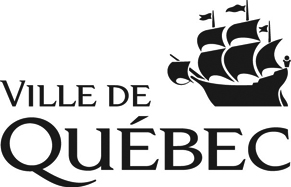  1. Identification du requérant	Formulaire de subvention d’ateliers d’artistes 2. Renseignements sur l’atelier d’artiste	2.1 Coordonnées généralesLa configuration du local s’établit de la façon suivante :- Atelier professionnel arts visuels ou métiers d’art : 	Superficie (m2) :             Pourcentage du local :       %- Galerie ou lieu d’exposition :	Superficie (m2) :             Pourcentage du local :       %- Salle d’exposition :	Superficie (m2) :             Pourcentage du local :       %- Administration :	Superficie (m2) :             Pourcentage du local :       %- Emballage, entreposage, distribution :	Superficie (m2) :             Pourcentage du local :       %- Espace de vie : 	Superficie (m2) :             Pourcentage du local :       %- Autres, précisez :        	Superficie (m2) :             Pourcentage du local :       %2.3 Occupant(s)Si l’atelier est occupé par plusieurs artistes, chacun d’eux devra déposer une demande de subvention pour la partie de l’atelier qu’il occupe. Le local visé ci-dessus est occupé en temps partagé avec une ou plusieurs autres personnes (oui/non) :      Si oui, nom des autres occupants, confirmation du statut d’artiste professionnel et discipline artistique : 3. Déclaration du requérant	En ma qualité d’occupant(e) ou de représentant(e) autorisé(e) de l’occupant(e) de l’immeuble ou de la partie de l’immeuble destinée à servir d’atelier d’artiste pour la production d’œuvres originales de recherche ou d’expression, je requiers de la Ville de Québec pour cet atelier d’artiste une subvention aux artistes professionnels des arts visuels et des métiers d’art et déclare que :Je suis artiste professionnel(le) au sens de la Loi S-32.1, car : (cochez une ou plusieurs cases) Je suis membre du Regroupement des artistes en arts visuels du Québec (RAAV). Joindre la copie de la carte de membre.ou     Je suis membre du Conseil des métiers d’art du Québec (CMAQ). Joindre la copie de la carte de membre.ou     Je certifie créer, pour mon propre compte, des œuvres originales qui sont ensuite diffusées (exposition, publication, etc.) dans un contexte professionnel. Dans le cadre de mon activité, j’ai reçu de mes pairs des témoignages certifiant mon statut professionnel.J’autorise la Ville de Québec à procéder aux vérifications nécessaires ou à transmettre mon dossier au RAAV ou au CMAQ pour complément d’analyse. 4. Autres documents à joindre	 5. Envoi de votre formulaire	Remplir ce formulaire, joindre tous les documents requis au point 4 et transmettre à culture@ville.quebec.qc.ca avant le 6 septembre 2024 à 23 h 59. Par souci d’équité, aucun délai ne sera accordé.Nom(s), prénoms(s)Nom(s), prénoms(s)Nom(s), prénoms(s)Nom(s), prénoms(s)Discipline artistique Arts visuels	 Métiers d’artAdresse de correspondance (domicile)Adresse de correspondance (domicile)Adresse de correspondance (domicile)Adresse de correspondance (domicile)Ville et provinceCode postalTéléphoneCourrielCourrielSite InternetNo TPS :No TPS :No TPS :No TVQ :No TVQ :Dénomination du local (le cas échéant)Dénomination du local (le cas échéant)AdresseAdresseVille et provinceCode postalCode postalTéléphoneType d’immeuble résidentiel détenu en copropriété non résidentielType d’immeuble résidentiel détenu en copropriété non résidentielStatut du requérant propriétaire de l’immeuble (en tout ou en partie) locataireStatut du requérant propriétaire de l’immeuble (en tout ou en partie) locataire2.2 Répartition des espacesCochez Copie de la pièce d’identité du requérant avec photo ou copie de la carte de résident permanentCV du requérantNuméros de TPS et de TVQSi le requérant ne dispose pas d’un site Internet présentant son travail, joindre une sélection de 10 photographies de ses œuvres au format JPEG (maximum 5 Mo pour l’ensemble des visuels)Copie de la carte de membre du regroupement professionnel auquel le demandeur est affilié, le cas échéantSi l’artiste est locataire : copie du bail, pour l’année 2023, relatif à l’atelier d’artiste objet de la demandeSi l’artiste est propriétaire : copie du compte de taxes pour l’année 2023, relatif à l’immeuble visé par la demandeCopie de l’attestation de l’utilisation de l’immeuble résidentiel détenu en copropriété à des fins uniques et exclusives d’atelier d’artistes.Preuve de résidence principale pour les artistes professionnels occupant un atelier d’artiste dans un immeuble résidentiel détenu en copropriété sans y résider (copie d’une facture de téléphone fixe, d’électricité ou de câblodistribution, ou un compte de taxes municipales ou scolaires portant votre identité et votre adresse).